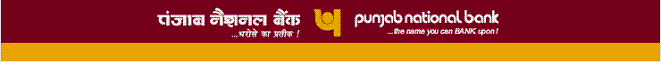 Convener (SLBC) & Field General Manager’s Office,PNB House, Sector-17B, ChandigarhREF: FGMO:SLBC:HRY:123     February 23, 2013TO ALL MEMBERS OF SLBC, HARYANADear Sir/Madam,MINUTES OF THE 123RD MEETING OF STATE LEVEL BANKERS’ COMMITTEE, HARYANAPlease find enclosed minutes of 123rd Meeting of State Level Bankers’ Committee, Haryana held on 14.02.2013 to review the performance of banks for the period ended December 2012.  You are requested to take necessary action on the action points that emerged in the meeting pertaining to your Bank/ Department/ District. Please send us progress report in respect of each action point relevant to your Bank/ Department/ District so that progress may be incorporated in the agenda/ background notes of next SLBC meeting.Thanking you,Yours sincerely,CONVENER (SLBC)Encl: (a/a)MINUTES OF 123RD MEETING OF STATE LEVEL BANKERS’ COMMITTEE, HARYANA HELD ON 14.02.2013ATHOTEL SHIVALIKVIEW, SECTOR-17, CHANDIGARHCONVENERSTATE LEVEL BANKERS’ COMMITTEE, HARYANA, CHANDIGARH.OF           123rd MEETING OF SLBC HARYANAThe 123rd meeting of State Level Bankers’ Committee (SLBC) Haryana to review the performance of banks for the period ended 31st December, 2012 was held on 14th February, 2013 at Hotel Shivalik View, Sector - 17, Chandigarh.  The list of participants is as per Annexure.Shri Vinay Kumar, Field General Manager, PNB and Convener SLBC welcomed the members present in the meeting and gave a brief account of the initiatives taken by Ministry of Finance, Govt. of India to bring underprivileged section of the society in unbanked areas (both Rural & Urban) to banking fold.Shri Kumar mentioned that issues like Implementation of Roadmap under Financial Inclusion Plan, Mapping of Gram Panchayats, Establishment of Clearing Houses, Installation of On-Site ATMs, Opening of One Bank Account per Family, Progress under Annual Credit Plan, Direct Benefit Transfer Scheme, Govt. Sponsored Schemes would be discussed in the meeting.Shri Rakesh Sethi, Executive Director, Punjab National Bank and Chairman of the meeting after welcoming the distinguished members apprised the house of initiatives taken by RBI during its 3rd quarter review of Monetary Policy 2012-13 on 29.01.2013 impacting Banking Sector as also the state economy.  He mentioned that these measures would encourage investment and improve the liquidity cushion available in the system. He also touched the initiatives undertaken by Department of Financial Services, MoF, GoI in providing KCCs to all willing, non-defaulter farmers, providing of banking services to all the villages with population less than 2000, ensuring one account per family in Rural as well as in Urban Areas. The Chairman, while presenting the report card of performance of banks in the State, expressed satisfaction over the achievements of banking system in the State of Haryana. On this occasion he made a mention of certain initiatives taken by Govt. of Haryana for the welfare of farmers, BPL families, old persons, etc. On the recovery of bank dues Shri Sethi requested the sponsoring agencies to coordinate with the banks in their recovery efforts.While addressing the house, Shri Ram Niwas, IAS, Principal Secretary, Rural Development & Panchayats, Govt. of Haryana and Chief Guest of the meeting informed that a new affordable Housing Scheme namely “Priyadarshni Gramin Awaas Yojna” on the lines of IAY has been devised for the BPL/ EWS families in Urban & Rural Areas.  It is a Priority Sector Scheme and the Government will provide financial assistance upto ` 90,000/- to each beneficiary for construction on 100 Sq. Yard plot. Shri Ram Niwas informed that Government is going to provide dwelling units to 1.50 Lakh urban EWS/ BPL families and to 2 Lakh rural BPL/ EWS families.  In the Rural Area, the tentative cost of construction would be approx. ` 1.50 Lakh, of which ` 90,000/- approx. will be provided by the Government and remaining ` 60,000/- to ` 70,000/- will be required to be financed by banks.  The plots allotted by the State Government, can be mortgaged by the banks on the basis of Allotment Letter/ Gift Deed to secure the loans.  For plots in “Lal Dora Area”, the modalities for creation of mortgage of such plots and other related issues e.g. Income of loanee etc. can be worked out by the Sub-Committee, comprising Director, Rural Development & Panchayats, Haryana, representatives of Haryana Housing Board & major banks.  To establish the ownership of the plot in Lal Dora Area, Shri Ram Niwas proposed that documents like Chulah Tax Receipt, Voter ID Card, Ration Card certified by Sarpanch may be relied upon by the banks. The meeting of the Sub-Committee may be convened shortly for this purpose. To ensure recovery & safeguard bank’s interest, a tri-partite agreement with a clause authorizing the bank to sell the plot/ house, shall be signed by BDO, Bank Officer & the Borrower/ Beneficiary.Shri Ram Niwas further mentioned that in Urban Areas, private builders like DLF, ANSALS, will earmark 20% of the plots for construction of triple storey houses by Housing Board Haryana for EWS/ BPL families at a cost of ` 4 lakh (approx.), of which 40% cost will be borne by  borrower in three  installments and remaining 60% will be required to be  provided by banks as loan.  In case of Urban Beneficiary 5% Interest Subvention under ISHUP may also be available on bank loan. Shri K. Sayeed Ali, CGM, NABARD, Regional Office, Haryana in his address to the house appreciated Convener Bank for holding the meeting within the stipulated period of 45 days from the close of quarter.Expressing concern on the decline in share of Agriculture advances in the State, he called upon the bankers to step up credit flow to Agriculture Sector, particularly the investment credit. One of the emerging activities which bankers need to support is protected cultivation or Poly House cultivation for which NABARD has already prepared a banking plan and model bankable projects jointly with  Horticulture Department. He informed the house that Financial Literacy Campaign has been launched by NABARD and requested bankers to actively participate in the same. The banks need to empower all the Branch Managers to open SB cum OD account under revised KCC scheme and issue smart card to KCC holders, so that benefits of the revised scheme could reach all the farmers. Shri Ali further informed the house that NABARD has already completed the PLP exercise for all 21 districts of the State & some critical Rural Infrastructure Gaps have been identified to increase credit flow. The State Focus Paper (SFP) representing the aggregation of district-wise PLP projections and the details of critical infrastructure gaps will be presented in the State Credit Seminar to be organized by NABARD on 21st February 2013. After this, Agenda was taken up for discussion wherein following action points emerged:-		The house approved the minutes of 122nd Meeting of SLBC Haryana.The Chairman of the meeting advised the Controlling Heads of Banks, which have not raised their limit under the Scheme to convey their decision to SLBC Secretariat and Director, IF&CC, Haryana positively by 15.04.2013.ACTION: SBOT, ICICI, KARNATAKA BANK, FEDRAL BANK, INDUSIND BANK, NAINITAL BANK, KARUR VYASA BANK, KOTAK MAHINDRA BANK, YES BANK.The house found the achievement of banks as not satisfactory and desired to take up financing on campaign mode and boost lending under the Scheme to achieve the targets.  Other stakeholders were also requested to identify eligible farmers for lending under the scheme by banks. ACTION: ALL BANKSIn view of the RBI’s observations that minimum 5 – 10% of such villages need to be covered through Brick & Mortar Model to make FIP a viable preposition, the projections made in roadmaps to cover only 18 villages out of 4118 such villages in the State were found to be grossly inadequate.  Banks & LDMs were, therefore, requested by the house to revisit their roadmaps & identify the centres where more Brick & Mortar branches can be opened.  To start with, Ultra Small Branches can be opened at such centres, which can be upgraded as Brick & Mortar branches with the growth of business.   The house approved the suggestions of DGM, RBI, Chandigarh that a Nodal Officer at Chandigarh be designated by each bank for ensuring submission of data/ information to SLBC/ RBI.ACTION: LDMs & BANKSLooking into the low performance of banks, Chairman advised the banks with large number of allotted villages to step up their efforts for covering all these villages before the time-line i.e. March 2013.  The representative of RBI, Chandigarh was also requested to write to all the Controlling Heads of Banks on this score.  To improve the progress, it was suggested that the services of BCs engaged in nearby villages may also be considered for this purpose.  The official from DIF & CC, Haryana suggested that banks should designate District Level Nodal Officers for monitoring the progress of their bank for coverage of allotted villages within time-lines.Regarding Common Service Centres, Director, Rural Development & Panchayats, Haryana informed that Common Service Centre Scheme has been merged with E-Panchayat Scheme. He also said that out of total 2200 sites in 1200 clusters, process of enrollment of rural people for taking up the services in 300-400 sites has started and their details would be provided to Convener Bank.ACTION: RBI, BANKS & RURAL DEV. DEPARTMENT, HRYBanks were requested to submit monthly progress report for the State to RBI and SLBC Secretariat by 5th of succeeding month.  RRBs were requested to send the progress to RBI/ SLBC (Secretariat) and NABARD by the said date.ACTION: BANKSStressing on the need for timely resolution of complaints, especially ATM related, as it entails penalty of Rs. 100/- for each day of default after seven working days of lodgment of complaint, Member Banks were requested to advise the branches suitably.  The Chairman desired that in the next meeting, a status note on ATM complaints be also placed in the agenda papers/house.ACTION: CONVENER (SLBC)/ BANKSAppreciating the active role of Banks/ LDMs in smooth implementation of Direct Benefit Transfer Scheme in Ambala & Sonepat Districts w.e.f. 01.02.2013, the Asstt. Director General, UIDAI, RO: Chandigarh also requested banks to ensure seeding of Aadhaar Numbers in all accounts, especially of DBT beneficiaries expeditiously.ACTION: ALL BANKSThe Director, Rural Development & Panchayats, Haryana informed that the project of setting up of Common Service Centres was entrusted to HARTON but the same could not work and has to be merged with E-Panchayat system.  He assured to share the information of E-Panchayat system with SLBC for advising the banks to consider hiring the services of E-Panchayat as BCA.ACTION: RURAL DEV. DEPTT., HARYANA/BANKS/CONVENER BANKThe Controlling Heads of Banks and LDMs were requested to continue in campaign mode to cover the remaining families for opening of one bank account per household in Rural and Urban areas.ACTION: BANKS/LDMs For review of bank-wise progress on the opening of accounts of Migrant Labours, Street Vendors/ Hawkers etc. in SLBC meetings, the Controlling Heads of the Banks were requested to ensure that fortnightly progress is sent to SLBC secretariat. ACTION: ALL BANKS/CONVENER BANKIn the meeting it was informed that State Bank of India has also opened Brick and Mortar branch at Village Dhangar on 09.02.2013 and with this all the identified 68 Centres have been covered by the banks.The house was informed that at Ding Centre in District Sirsa, banks have authorized SBI as president for setting up of clearing house. The controlling heads of the banks in other identified centres were requested to respond to queries of Public Accounts Department of Regional Office of RBI, Chandigarh for early decision at their level. The Dy. General Manager of RBI was also requested to accord early sanction to the proposals already sent to them.ACTION: SBI, SBOP, OBC, SYNDICATE BANK, CBI/PNB, KOTAK MAHINDRA BANK LTD/RBIFor expeditious compliance of DFS, MOF, GOI guidelines on Mapping of Gram Panchayats on Sub Service Area basis for providing banking facilities in the entire State, all LDM were requested to complete the exercise of mapping and provide complete information to Convener Bank for onward submission to MOF.  Controlling Heads of banks and LDMs were requested to put in place BCs in all Sub Service Areas by the cutoff date i.e. 31.03.2013 and inform SLBC Secretariat.ACTION: ALL LDMs & BANKSWith a view to provide access points for withdrawal of funds by the beneficiaries of Direct Benefit Transfer Scheme, banks were requested to ensure issuance of ATM cum Debit Cards to eligible beneficiaries & installation of On-site ATMs in all the branches, particularly in District – Ambala & Sonepat, where the scheme has already been rolled out by the Hon’ble Chief Minister on 01.02.2013.  Banks should submit progress in this regard to SLBC.ACTION: ALL BANKSApprising the decision of the Committee of Bankers to close the process on appointment of Common BC, Bankers were requested to continue to utilize the services of existing BCAs, and more BCs be engaged for Financial Inclusion programme.ACTION: ALL BANKSThe house was informed that 45 Off-Site ATMs will be installed in Haryana and progress thereupon would be placed before the house in every meeting. ACTION: CONVENER BANKThe Asstt. Director General, UIDAI, Regional Office, Chandigarh requested the banks to ensure seeding of Aadhaar Numbers in all the accounts of the customers which will facilitate the Government in the implementation of Direct Benefit Transfer Scheme in Districts.  In Ambala & Sonepat the scheme has already been launched on 01.02.2013. ACTION: ALL BANKS/ LDMs 	The house approved the format for preparation of District Financial Service Plan by the LDMs as also State Financial Services plan. LDMs were requested to prepare the Financial Services Plan of their district accordingly.ACTION: ALL LDMs 7.1 DEBT WAIVER 7.2  DEBT RELIEFBanks were requested to continue lending to the beneficiaries of ADWDR Scheme – 2008 without any prejudice.ACTION: ALL BANKSDuring deliberations on the above points, following action points emerged:-Banks to achieve the Education Loan Targets allotted for the year ending March 2013,Special Education Loan Camps be organized,FLCs to create more awareness on the Education Loan Schemes available for male/ female students,No Education Loan  application be turned down on flimsy grounds,Banks to send quarterly progress report on holding of Education Loan Camps on the lines provided in the Agenda papers to Convener (SLBC).ACTION: ALL BANKSBanks were requested to provide credit linkage to the trainees at RSETIs to start their own enterprises.  Controlling Heads of Banks were requested to strengthen the working of existing RSETIs to improve their rating.  In view of release of 1st installment, banks were requested to speed up the process of creation of permanent infrastructure of RSETIs on the allotted land. The house approved RUDSETI Gurgaon in place of RSETI for that District in view of similar activities being undertaken. ACTION: ALL BANKSOn the issue of Financial Literacy Campaign, CGM NABARD informed that NABARD has started the campaign w.e.f 22.01.2013 and it will continue till 28.02.2013.  He requested the banks & Govt. Departments to cooperate to make it a success.  DGM, RBI, Chandigarh mentioned that every Rural Bank Branch has to designate an officer for Financial Literacy & organize a Camp on the same once in a month.ACTION: ALL BANKSAll the above points (11 – 13) were covered in the Key Note address of Chairman of the meeting.  No Action Points emerged.	Expressing satisfaction over the achievement under Annual Credit Plan, CGM NABARD advised LDMs to take care that the shortfalls of the last year are met this year as also the Potential mentioned in the PLPs of the districts for finalizing Annual Credit Plan for the year 2013-14.ACTION: ALL LDMsITEM NO. 15(i):	SWARAN JAYANTI GRAM SWAROZGAR YOJNA (SGSY)Banks were requested to dispose of the pending cases under Govt. Sponsored Schemes like SGSY, PMEGP, SJSRY expeditiously and lodge claims with the concerned quarters as the time left for the close of the year is very short.ACTION: ALL BANKS LDMs and Banks were requested for early disposal of the pending cases, both for sanction and disbursement to achieve the targets as at close of this fiscal. The representative of HSCFDC was also requested to take up with his district functionaries to coordinate with Banks for achieving the targets.ACTION: ALL BANKS/ HSCFDCITEM NO. 15(v):	 SELF HELP GROUPS (SHGs)During deliberations on SHGs, the members were informed that SHG is an important programme of Government towards empowerment of women, as such, needs focused attention for its development.  Members were requested to ensure that the data furnished by the branches to DDMs & LDMs on same points should match.ACTION: ALL BANKS & LDMs The officials of the Revenue Department, Haryana were requested to advise their officials at the field level for early disposal of Recovery Cases filed under State Recovery Act.ACTION: REVENUE DEPARTMENT, HRY/BANKS&& The representative from NHB informed the house that ISHUP Scheme will be revamped soon as income criteria has been enhanced.To promote credit flow to housing sector, Credit Risk Guarantee on Housing Loan upto ` 5 Lakh is provided by CRGFTLIH in Urban Areas.Interest Subvention @ 1% on Housing Loan upto `15 lakh having total cost upto ` 25 lakh is provided by Ministry of Housing & Urban Poverty Alleviation, Govt. of India.National Housing Bank has devised a new affordable housing scheme upto ` 5 lakh on fixed rate of interest for EWS & BPL families.Refinance to banks on Housing Loan in Urban Areas is available from NHB @ 7.5% p.a.ITEM NO. 18.1: 	FLOW OF CREDIT TO MICRO, SMALL & MEDIUM    ENTERPRISES    (MSMEs)ITEM NO. 18.1: (a) NPA UNDER MSME ADVANCESITEM NO. 18.1: (b) MSME CLUSTERS IN THE STATE OF HARYANA ITEM NO. 18.2:  SPECIALIZED SSI/MSE BRANCHESITEM NO. 18.3:  POSITON OF SICK MSEsITEM NO. 18.4: COLLATERAL FREE LOANS UPTO ` 10 LAKH TO MSE SECTORITEM NO. 18.5: 	CREDIT GUARANTEE SCHEME OF CGTMSEDGM, Reserve Bank of India requested the banks to:-Make fresh lending to more Micro Enterprises to achieve annual target.Increase credit flow to Micro Enterprises Sector as its share to MSE was below the required percentage.Submit detail of sick MSE Units upto ` 5 lakh on monthly basis to MSMEDI Karnal for working out revival plan.MSE loans upto ` 10 lakh should mandatorily be under collateral free category.ACTION: ALL BANKSConveying the observations/ concern of Hon’ble Finance Minster on low credit flow to minority community, bankers were requested to increase credit dispensation  to such communities so that target  of 15%  laid down under Prime Minister ‘s 15 point programme was  achieved.ACTION: ALL BANKS While deliberating on new Scheme devised by Haryana Women’s Development Corporation, the house desired that a sub committee comprising representative from HWDC, DIF & CC, and Banks be constituted by Convener Bank to look into above Scheme and place their recommendations before SLBC.ACTION: CONVENER BANKFor further improving the lending to women beneficiaries, banks were requested to ensure that no viable proposal of woman entrepreneur is turned down by the branches and this area be looked into during visit of the senior official to the branches.ACTION: ALL BANKS Banks were requested to popularize the revised KCC Scheme, which is farmer friendly and very convenient from operational point of view as farmer can withdraw the funds through ATM cum Debit Card.The officials from Revenue Department, Haryana were requested to pursue the issue of Enactment of Law for financing Tenant farmers/ Oral Lessees and Share Croppers with the State Government.ACTION: BANKS & REVENUE DEPTT. HARYANAThe official from the office of Land Records, Haryana informed that Jamabandi Data of 5414 villages has been made on-line and integrated with HARIS Software.  The Director, Rural Development & Panchayats, Haryana mentioned that the process is going on for making access to Land Record on-line for creation or release of bank charges on land holdings.  The official of Revenue Department, Hry was requested to send the minutes of the meeting convened by Addl. Chief Secretary (Revenue) on 09.11.2012 on Computerization of Land Records to Convener, SLBC Haryana.ACTION: REVENUE/ LAND RECORDS DEPTT. HARYANAThe Addl. Director (Agriculture), Govt. of Haryana informed the house that under Modified National Agriculture Insurance Scheme (MNAIS) more districts have been added.  He was requested to send the notification to SLBC Secretariat for onward circulation among banks.ACTION: DEPARTMENT OF AGRICULTURE, HARYANA /CONVENER BANKBanks were requested to dispose of the cases sponsored by Horticulture Board/ Mission expeditiously on the basis of merit of each case.ACTION: CONCERNED BANKS	LDMs were requested that blank formats forwarded to them relating to standardization of data on SLBC website, be returned to SLBC Secretariat duly filled in immediately. Banks & LDMs were also requested to upload the SLBC data on Web Portal in time for timely analysis & compilation.ACTION: ALL BANKS & LDMsThe house approved following Calendar for holding SLBC meetings in financial year 2013-14.Banks especially those having presence in districts – Panipat, Yamunanagar, Fatehabad & Bhiwani, were requested to issue Weaver Credit Cards to the aspiring weavers as per the scheme. LDMs were requested to communicate the progress in issuance of WCCs in their District to SLBC Secretariat.ACTION: LDMs/CONVENER BANK Bankers were requested to form more farmers’ clubs and utilize their services for creating awareness about banking facilities/ schemes available for the benefit of farmers to make them knowledgeable. ACTION: ALL BANKS/LDMs The Department of Social Justice & Empowerment, Haryana was requested to reimburse to banks their share of commission as per MOU for the work done earlier under EBT. ACTION: DEPARTMENT OF SOCIAL JUSTICE & EMPOWERMENT, HRY.The Chief Operating Officer, CERSAI through his Power Point Presentation apprised the house of the need to set up the Central Registry of Securitization, Asset Reconstruction and Security Interest of India (CERSAI), which provides the facility of registration to the Securitization & Asset Reconstruction Companies as also their transactions.  All Banks/ FIs covered under SARFAESI Act are statutorily required to file their charges with CERSAI. Govt. of India has so far notified filing of charges only in respect of mortgage by deposit of title deeds (i.e. equitable mortgages) and that of assignment of debt (i.e. factoring transactions) with CERSAI. He requested all banks to review the position of the registration of their records on CERSAI website and complete filing of all their records at the earliest.ACTION: BANKSNo other issue emerged.The meeting ended with a Vote of Thanks to the Chair proposed by Shri AK Verma, DGM, Canara Bank.######List of  of 123rd Meeting of SLBC Haryana held on 14.02.2013Absentees 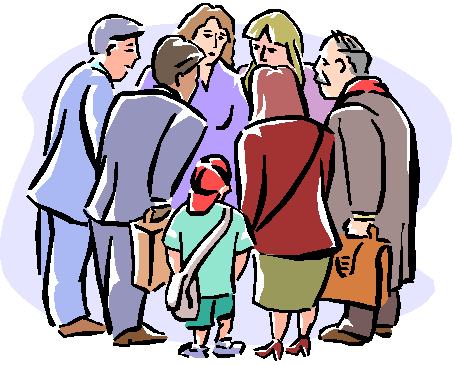  ITEM NO. 1CONFIRMATION OF MINUTES OF 122ND MEETING OF STATE LEVEL BANKERS' COMMITTEE (HARYANA) HELD ON 9TH NOVEMBER, 2012.ITEM NO. 2STATUS REPORT ON ISSUES FLAGGED IN 122ND MEETING OF SLBC HARYANA HELD ON 09.11.2012.ITEM NO. 2(i)DEBT SWAP SCHEME – RAISING THE LIMIT FROM `50,000/- TO `1,00,000/-ITEM NO. 2(ii)PROGRESS UNDER DEBT SWAP SCHEMEITEM NO. 3ROADMAP-PROVISION OF BANKING SERVICES IN VILLAGES WITH POPULATION BELOW 2000ITEM NO. 3 (i)EXTENSION OF “SWABHIMAAN” – VILLAGES HAVING POPULATION 1600 – 2000ITEM NO. 3(ii)  DISAGGREGATION OF FIPs OF BANKS FROM HOs TO CONTROLLING OFFICES OF BANKS AND BANK BRANCH LEVEL AS PER REVISED FIP MONITORING FORMAT.ITEM NO. 3(iii)A   ATM SURVEY REPORT—NEED FOR BETTERMENT IN INFRASTRUCTUREITEM NO. 4DIRECT BENEFIT TRANSFER (DBT) IN 43 DISTRICTSITEM NO. 4 (i)SETTING UP BCAs IN THE DISTRICTS UNDER DIRECT BENEFIT TRANSFER – ENGAGING COMMON SERVICE CENTRES AS BCAsITEM NO. 4(ii)  OPENING OF ONE BANK ACCOUNT PER FAMILY IN RURAL AND URBAN AREAS ITEM NO. 4(iii)OPENING OF ACCOUNT OF MIGRANT LABOUR, STREET VENDORS/ HAWKERS, ETC.ITEM NO. 4(iv)  BRANCH EXPANSION AS PER PARA 5.3 OF STRATEGY & GUIDELINES ISSUED BY DFS, MINISTRY OF FINANCE, GOVT. OF INDIAITEM NO. 4(v)ESTABLISHMENT OF CLEARING HOUSES (CHs)ITEM NO. 4(vi)MAPPING OF GRAM PANCHAYATS AND PLANNING FOR BCAs/ CSCs FOR DIRECT BENEFIT TRANSFER - SUB SERVICE AREA APPROACH.ITEM NO. 4(vii)INSTALLATION OF ONSITE ATMs IN ALL BRANCHES OF PSBs/ RRBs AND ISSUANCE OF DEBIT CARDS TO ALL ACCOUNT HOLDERS IN IDENTIFIED DISTRICTS FOR DIRECT BENEFIT TRANSFER ITEM NO. 4(viii)COMMON BUSINESS CORRESPONDENT FOR VILLAGES – ISSUANCE OF COMMON RFP (REQUEST FOR PROPOSAL)ITEM NO. 4(ix)INSTALLATION AND MANAGED SERVICES OF CASH DISPENSERS (CDs)Giving update of the automation of State Government Treasuries in Haryana, the Joint Director, Treasuries & Accounts informed that salary & pension have been fully computerized and pilot project on e-billing is going on.  He also informed that Government is likely to implement Cyber Treasury shortly and Drawing & Disbursing officials of their department are being imparted training for the same.  He requested the banks to adhere to T+1 norm of submission of treasury scrolls to the concerned treasury.  He informed that improvement has been noticed with the follow up by Convener SLBC.  He made a request to the banks to submit a list of IAS/ IPS/ IRS officers drawing pension from their bank to their office as the same is required by the office of Chief Secretary, Haryana. To this, the Bankers informed that no such segregation of pensioners is available with their banks.  For up-dation of bank-wise record of pensioners of Govt. of Haryana, he requested the banks (except SBOP) to submit the same to his office at the earliest.ACTION: ALL BANKS EXCEPT SBOPITEM NO. 5ITEM NO. 5ITEM NO. 5AADHAAR – UNIQUE IDENTIFICATION AUTHORITY OF INDIAITEM NO. 6    STATE FINANCIAL SERVICES PLANITEM NO. 7AGRICULTURE DEBT WAIVER & DEBT RELIEF SCHEME (ADWDRS), 2008 - GRANTING OF FRESH LOANSITEM NO. 8EDUCATION LOAN SCHEME – TARGETSITEM NO. 8(i)HOLDING OF EDUCATION LOAN CAMPSITEM NO. 8(ii)BANKWISE PROGRESS UNDER EDUCATION LOAN SCHEMEITEM NO. 8(iii)BANKWISE PROGRESS UNDER EDUCATION LOAN SCHEME (FEMALE STUDENTS)ITEM NO. 8(iv)POSITION OF NPA IN EDUCATION LOANS ITEM NO. 8(v)POSITION OF NPA IN EDUCATION LOANS TO FEMALE STUDENTS ITEM NO. 9SETTING UP OF RURAL SELF EMPLOYMENT TRAINING         INSTITUTES (RSETIs) UNDER SGSY.ITEM NO. 9(i)APPROVAL OF RUDSETI INPLACE OF RSETI IN DISTRICT - GURGAONITEM NO. 10  FINANCIAL LITERACY CENTRES (FLCs) & PROGRESS THEREATITEM NO. 10(i)  FINANCIAL LITERACY CAMPAIGN ITEM NO. 11REVIEW OF PERFORMANCE AS AT THE END OF DEC., 2012  (COMMERCIAL BANKs AND RRBs) ITEM NO. 12 REVIEW OF PROGRESS UNDER DRI ADVANCES VIS-À-VIS TARGETSITEM NO. 13NATIONAL GOALSITEM NO. 13.1CD RATIO OF FINANCIAL SYSTEM: (COMMERCIAL BANKS, RRBs, COOPERATIVE BANKS WITH RIDF)ITEM NO. 13.2CREDIT+INVESTMENT IN STATE GOVT. BONDS TO DEPOSIT RATIOITEM NO. 14:ITEM NO. 14:PERFORMANCE UNDER ANNUAL CREDIT PLAN 2012-13ITEM NO. 14.1:REVIEW OF PRODUCTION CREDIT VIS-À-VIS INVESTMENT CREDITITEM NO. 15 GOVERNMENT SPONSORED PROGRAMMES15 (ii)PRIME MINISTER’S EMPLOYMENT GENERATION PROGRAMME (PMEGP)15(iii)SWARN JAYANTI SHAHARI ROZGAR YOJNA (SJSRY)15(iv)CASES SPONSORED BY HARYANA SCHEDULED CASTES FINANCE & DEVELOPMENT CORPORATION (HSCFDC)ITEM NO. 16: RECOVERY UNDER HACOMP ACTITEM NO. 17 INTEREST SUBSIDY SCHEME FOR HOUSING THE URBAN POOR (ISHUP)ITEM NO. 17.1CREDIT RISK GUARANTEE FUND TRUST FOR LOW INCOME HOUSING (CRGFTLIH)ITEM NO. 17.2INTEREST SUBVENTION @ 1% IN HOUSING TERM LOANS UPTO ` 15 LACS WITH PURCHASE VALUE OF ` 25 LACSITEM NO. 18 ADVANCES TO INDUSTRIAL SECTORITEM NO. 19 CREDIT FLOW TO MINORITY COMMUNITIES UNDER PRIME MINISTER’S 15 POINT ECONOMIC PROGRAMMEITEM NO. 20 DATA ON MINORITY COMMUNITIES IN IDENTIFIED DISTRICTS OF MEWAT AND  SIRSAITEM NO. 21FINANCIAL ASSISTANCE TO WOMEN – APPROVAL OF NEW SCHEME DEVISED BY HARYANA WOMEN’S DEVELOPMENT CORPORATION LTD.ITEM NO. 21 (i)FINANCIAL ASSISTANCE TO WOMEN BENEFICIARIESITEM NO. 22KISSAN CREDIT CARD (KCC) - POPULARIZING  REVISED KCC SCHEMEITEM NO. 22(i)FINANCING OF TENANT FARMERS/ ORAL LESSEES AND SHARE CROPPERS - LEGISLATIVE PROVISION.ITEM NO. 23STATUS OF COMPUTERISATION OF LAND RECORDS IN HARYANA – CREATION OR RELEASE OF ON-LINE CHARGE BY BANKS ON LAND HOLDINGSITEM NO.24         NATIONAL AGRICULTURAL INSURANCE SCHEME (NAIS)          MODIFIED NATIONAL AGRICULTURAL INSURANCE SCHEME (MNAIS)          WEATHER BASED CROP INSURANCE SCHEME (WBCIS)  ITEM No. 25NATIONAL HORTICULTURE MISSION/ NATIONAL HORTICULTURE BOARDITEM NO. 26SLBC WEBSITE - STANDARDIZATION OF INFORMATION/ DATAIITEM NO. 26.1WEB PORTAL – SLBC HARYANAIITEM NO. 26.2YEARLY CALENDAR OF HOLDING SLBC MEETINGSSl. NoQuarter for which data is to be reviewed Proposed date and day of holding  SLBC meetings 124th SLBC  March, 201315th May 2013 (Wednesday)125th SLBC  June, 201313th August 2013 (Tuesday)126th SLBCSept., 201312th November 2013 (Tuesday)127th SLBCDec., 201314th February 2014 (Friday)ITEM NO. 27ISSUANCE OF WEAVER CREDIT CARDSITEM NO. 28  FARMERS’ CLUBS FORMED BY BANKSITEM NO. 29ELECTRONIC BENEFIT TRANSFER (EBT) FOR GOVERNMENT SCHEMESITEM NO. 30 INCLUSION OF CENTRAL REGISTRY (CERSAI) AS MEMBER OF SLBCITEM NO. 31ANY OTHER INFORMATION WITH THE PERMISSION OF CHAIR  Sr. No.Name & Designation Bank/ DepartmentChairmanChairman1Shri Rakesh Sethi, Executive DirectorPunjab National Bank Chief GuestChief Guest2Shri Ram Niwas, IAS, Principal SecretaryRural Development Department & Panchayats, Govt. of HaryanaCentre/ State Govt. Senior OfficialsCentre/ State Govt. Senior Officials3Shri Nitin Yadav, IAS, DirectorRural Development Department & Panchayats,  Govt. of Haryana4Ms. Amneet P. Kumar, IAS, DirectorInstitutional Finance & Credit Control Department, Govt. of HaryanaRBI/ NABARD/SIDBI/ NATIONAL HOUSING BANKRBI/ NABARD/SIDBI/ NATIONAL HOUSING BANK5Shri Satya Narain, Dy. General ManagerReserve Bank of India, Chandigarh6Shri Jaipal Singh, AGMReserve Bank of India, Chandigarh7Shri K. Sayeed Ali, Chief General ManagerNABARD8Shri BBS Bisht, DGMNABARD9Shri Lalit Kumar, General Manager National Housing Bank10Shri SK Sharda, AGMSIDBIConvener BankConvener Bank11Shri IS Phogat, General Manager, PS & LB Division, HO: New DelhiPunjab National Bank12Shri Vinay Kumar, FGM, Chandigarh & Convener SLBC (Haryana)Punjab National Bank13Shri Kamal Prasad, FGM, Ludhiana & Convener SLBC (Punjab)Punjab National Bank14 Shri KM Gupta, AGM, FGM Office, ChandigarhPunjab National Bank15Shri Ramesh Thakur, Chief Manager, FGM Office, ChandigarhPunjab National Bank16Shri DV Sharma, Senior Manager, FGM Office, Chandigarh.Punjab National Bank17Ms. Neeru Sahota, Manager, FGMO, Chd.Punjab National BankState Government/Boards/Corporations/Other InstitutionsState Government/Boards/Corporations/Other Institutions18Shri Amit Singal, Asstt. Director GeneralAadhaar Planning Commission (UIDAI), RO Chandigarh19Shri VP Tyagi, Dy. DirectorAadhaar Planning Commission (UIDAI), RO Chandigarh20Shri SK Sharma, Joint DirectorTreasury & Accounts Department, Haryana21Shri Pradeep Ranjan, Additional DirectorIndustries, Haryana22Mrs. Kiran Lekha Walia, Financial AdvisorIF & CC Department, Haryana23Shri RS Solanki, A.D.A (Stat.)Agriculture Deptt., Haryana 24Shri Jaswant Singh, S.A.Agriculture Deptt., Haryana 25Ms. Raj Kumari, Under SecretaryRevenue Department, Haryana26Shri Devinder Singh. P.O.HSRLM (Rural Development Department), Haryana27Shri Sushil Kumar, AccountantSUDA Haryana28Shri Subhash Sharma, InvestigatorSocial Justice & Empowerment Deptt. Haryana29Shri Pawan Kumar, S.O.Social Justice & Empowerment Deptt. Haryana30Shri AK Garg, P.O.Khadi & Village Industries Commission, Ambala Cantt. 31Shri Veer Bhan, Asstt. Dev. OfficerKhadi & Village Industries Commission, Ambala Cantt. 32Shri Kashmiri Lal, KgoLand Records, Haryana 33Shri Nirmal Singh, AROLand Records, Haryana 34Shri OP Bishnoi, ADOHaryana Women’s Development Corporation Ltd.35Ms. Vinod Yadav, POHaryana Women’s Development Corporation Ltd.36Shri Durga Dass Garg, AROHSCFDC37Shri JB Singh, Asstt. DirectorNational Horticulture Board38Shri Jaspal S. Khurmi, A.M.Agriculture Insurance Co. of India Ltd.39Shri AK Ralhan, Chief Operating OfficerCERSAIInsurance CompaniesInsurance Companies40Shri BS Kanchan, Manager(MI)/ Sr. BMLIC of India41Shri Darshan Lal, Chief Regional ManagerNew India Assurance Co. Ltd.42Shri AK Das, DGMOriental Insurance Co. Ltd.43Dr. K. Raj, RMOriental Insurance Co. Ltd.Public Sector BanksPublic Sector Banks44Shri Sneh Deep Agnihotri, DGMState Bank of India45Shri Brajesh Kumar Verma, DGMState Bank of India46Shri Dalip Kumar Sachdeva, AGMState Bank of India47Shri Gurnam Singh, General ManagerSBOP48Shri MR Jayesha, DGM (Agri.)SBOP49Shri Sameer Arora, Chief ManagerSBOP50Shri DS Rana, Asstt. General ManagerState Bank of Bikaner & Jaipur51Shri AK Tuteja, Chief ManagerState Bank of Bikaner & Jaipur52Shri Abhay Patil, AGMState Bank of Hyderabad53Shri YK Verma, DGM/ Zonal ManagerPunjab & Sind Bank54Shri B. Bhushan, CM (FI)Punjab & Sind Bank55Shri Kishan Singh, AGMOriental Bank of Commerce56Shri Bhim Sein, AGMUCO Bank57Shri Anil Sharma, Senior ManagerUCO Bank58Shri Ravi Khokher, ManagerUnited Bank of India59Shri VK Goyal, Chief ManagerUnion Bank of India60Shri PK Aggarwal, ManagerUnion Bank of India61Shri Sheel Ranjan, Chief ManagerAllahabad Bank62Shri S. Ram Chander Rao, AGMAndhra  Bank63Shri Piyush Singhania, RDOAndhra  Bank64Shri Sunil Sharma, Chief ManagerBank of India65Shri SB Prasad, AGMBank of Baroda66Shri Raj Kumar, ManagerBank of Baroda67Shri Sanjay N. Maniyar, AGM/ DZMBank of Maharashtra68Shri AK Verma, Dy. General ManagerCanara Bank69Shri KK Taneja, Dy. General ManagerCentral Bank of India70Shri RR Singh, CO(RD)Central Bank of India71Shri Priyabrata Panda, Manager (Agri)Corporation Bank72Shri Subhash Chander Madaan, Chief ManagerIndian Bank73Shri MM Sarangi, DGMIndian Overseas Bank74Shri Gurbaksh Singh, Senior ManagerIndian Overseas Bank75Shri Sanjeev Kumar Gupta, DGM & RHIDBI Bank   76Ms. Shivani Singla, DGMIDBI Bank   77Shri AK Dhawan, Chief ManagerSyndicate Bank 78Shri Devraj, ManagerSyndicate Bank 79Shri D. Pradeep Naik, DGMVijaya Bank80Shri Kaushal Kumar Singh, Manager (Agri)Vijaya Bank81Shri BS Luthra, AGMDena Bank82Shri Manoj Kumar, ManagerDena BankPrivate Sector BanksPrivate Sector Banks83Shri Varun Grover, Regional Sales Head AXIS Bank84Shri Amit Garg, Cluster Head AXIS Bank85Shri Jasjit Katyal, Vice PresidentHDFC Bank Ltd.86Shri NJ Singh, Nodal OfficerHDFC Bank Ltd.87Shri RM Rajendran, Zonal ManagerICICI Bank 88Shri Amiq Khan, Regional HeadICICI Bank 89Shri Vikas Jain, Zonal HeadICICI Bank 90Shri Rakesh Gandotra, Zonal HeadJ&K Bank91Shri Sanjeev Sharma, ExecutiveJ&K Bank92Shri Naresh Arora, DVPIndusInd Bank93Shri Vivek Sharda, VPYES Bank94Shri Rajat Sood, AVPYES Bank95Shri Anuj V. Sharma, Location HeadKotak Mahindra Bank Ltd.Regional Rural BanksRegional Rural Banks96Shri Rakesh Kumar, General ManagerGurgaon Gramin Bank97Shri Praveen Kumar Jain, ChairmanHaryana Gramin BankCo-operative BanksCo-operative Banks98Shri Atma Ram, General ManagerHARCO Bank99Shri SM Vig, Asstt. SecretaryHSARDBLead District ManagersLead District Managers100Shri Dinesh Bhardwaj, LDM (Punjab National Bank )Lead Bank Office, Ambala101Shri KPA Nambiar,  LDM (“do“) Lead Bank Office, Panchkula102Shri VK Julka, LDM ( “ do “)Lead Bank Office, Yamunanagar103Shri Waryam Singh, LDM (“do“)Lead Bank Office, Hissar104Shri SS Nathawat, LDM(“do”)Lead Bank Office, Jind105Shri Rakesh Kumar, LDM(“do “)Lead Bank Office, Kaithal106Shri JS Murthy, LDM ( “ do “)Lead Bank Office, Kurukshetra107Shri Akhileshwar Prasad, LDM (“do”)Lead Bank Office, Narnaul108Shri Mahesh Chandra, LDM (“ do“)Lead Bank Office, Panipat109Shri Naresh Sharma, LDM ( “ do “)Lead Bank Office, Rohtak109Shri Naresh Sharma, LDM ( “ do “)Lead Bank Office, Jhajjar110Shri Mukul Prasad, LDM (“do”)        Lead Bank Office, Sonepat111Shri AK Mittal, LDM (“ do “)Lead Bank Office, Rewari112Shri SP Chawla, LDM (“do”)Lead Bank Office, Sirsa113Shri Sunil Khosa, LDM (“do”)Lead Bank Office, Karnal114Shri R. Krishnani, LDM (Syndicate Bank)Lead Bank Office, Faridabad115Dr. ML Chawla, LDM (Syndicate Bank)Lead Bank Office, Gurgaon115Dr. ML Chawla, LDM (Syndicate Bank)Lead Bank Office, Mewat116Shri Nembir Singh, LDM (Oriental Bank of Commerce) Lead Bank Office, PalwalSr. No.Name of Bank/ Department1State Bank of Travancore2Karnataka Bank Ltd.3Federal Bank Ltd.4Karur Vyasa Bank Ltd.5Nainital Bank Ltd. 6LDM Fatehabad7LDM Bhiwani8United India Insurance Co. Ltd.9National Insurance Co. Ltd.10MSMEDI Karnal